Anexa nr. 21la Regulamentul de activitate al consiliului electoral de circumscripție în perioada electorală, aprobat prin hotărârea CEC 1100 din 21.06.2023În conformitate cu art. 175 din Codul electoral, alegerile se consideră  ___________________ .                                                                                                                      (valabile / nevalabile)În conformitate cu art. 171 alin. (2) şi art. 173 alin. (1) din Codul electoral, este ales primar:În cazul în care niciun candidat nu întrunește mai mult de jumătate din numărul de voturi valabil exprimate, vor fi incluși în buletinul de vot la al doilea tur de scrutin, conform art. 173 alin. (2) din Codul electoral, candidații:PROCES-VERBALprivind centralizarea rezultatelor votării la alegerea primarului____________________________________________________   (satului, comunei, orașului, municipiului)În temeiul art. 37, art. 84, art. 171 şi art. 173 din Codul electoral, consiliul electoral de circumscripție a stabilit:*Numărul de alegători incluşi în listele electorale de bază trebuie să fie identic cu cel din procesul-verbal privind pregătirea deschiderii secţiei de votare.**Numărul de alegători care au primit buletine de vot trebuie să fie identic cu numărul de alegători care au semnat în listele electorale la primirea buletinului de vot.***La numărul buletinelor de vot neutilizate şi anulate nu se includ buletinele de vot declarate nevalabile.Verificaţi corectitudinea întocmirii procesului-verbal după următoarele formule:c ≤ a + b; c ≥ d; d=f+h; e=c-d; f=d-h; h= h=g1+g2+g3+g4+…..+gn;  i=c+j; j=i–c.Numele şi prenumeleprimarului alesDenumirea partidului, blocului electoral sau mențiunea „candidat independent”Nr. do.Numele şi prenumelecandidațilorDenumirea partidului, blocului electoral sau mențiunea „candidat independent”12Nume și prenumeSexul(B/F)SemnăturaPreședintele         ______________________________________________________Secretarul            ______________________________________________________  Membrii consiliului electoral de circumscripție:  Membrii consiliului electoral de circumscripție:  Membrii consiliului electoral de circumscripție:Nume și prenumeSexul(B/F)Semnătura_____________________________________________________________________________________________________________________________________________________________________________________________________________________________________________________________________________________________________________________________________________________________________________________________________________________________________________________________________________________________________________________________________________________________________________________________________________________________________________Data şi ora întocmirii procesului-verbal ____ ______________20________ ______________20____L.Ş.ora ____  min ____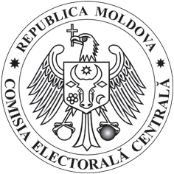 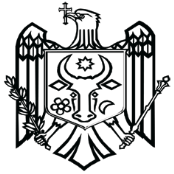 